Весеннее предложение для владельцев автомобилей Fiat и Fiat ProfessionalЗАО «Крайслер РУС» информирует о старте весенней кампании по послепродажному обслуживанию для владельцев Fiat и Fiat Professional.До 31 мая 2013 года в салонах официальных дилеров действуют специальные пакетные предложения для автомобилей Fiat и Fiat Professional, а также скидки на оригинальные аксессуары 20%**.Пакетные предложения включают в себя запасные части и работы по их замене. Клиентам, желающим провести подготовку автомобиля к летнему сезону на выгодных условиях, предлагаются сервисные услуги по замене тормозных колодок, тормозных дисков и амортизаторов по специальным ценам: Цены указаны в рублях с учетом всех налогов, установленных согласно законодательству РФ.FIAT SERVICE рекомендует клиентам:-  регулярно проверять степень износа колодок и производить их замену каждые 20-30 000 км  -  проводить замену тормозных дисков попарно при каждой второй замене тормозных колодок  - регулярно проверять состояние амортизаторов и производить их замену каждые 50-60 000 км попарно.ЗАО «Крайслер РУС» - официальный дистрибьютор марок Fiat, Fiat Professional, Jeep, Chrysler и Dodge в России. Компания основа в 2007 году, в ее компетенцию входят продажи, маркетинг, послепродажное обслуживание и развитие дилерской сети. Официальный импорт автомобилей Fiat и Fiat Professional в России стартовал в марте 2012 года. * Список дилеров, участвующих в акции, уточняйте на сайтах www.fiat.ru и www.fiatprofessional.ru ** Полный список аксессуаров, участвующих в акции, уточняйте на сайтах Fiat / Fiat Professional и в салонах официальных дилеров. 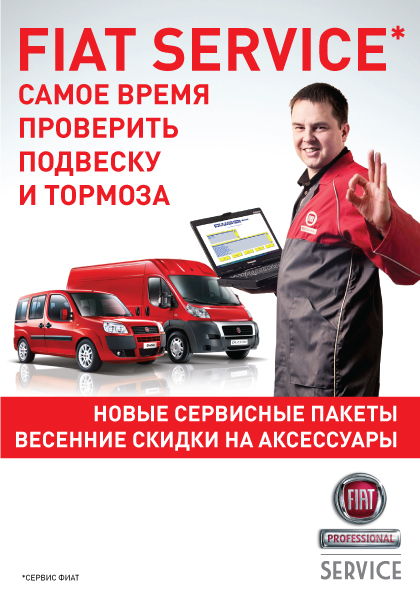 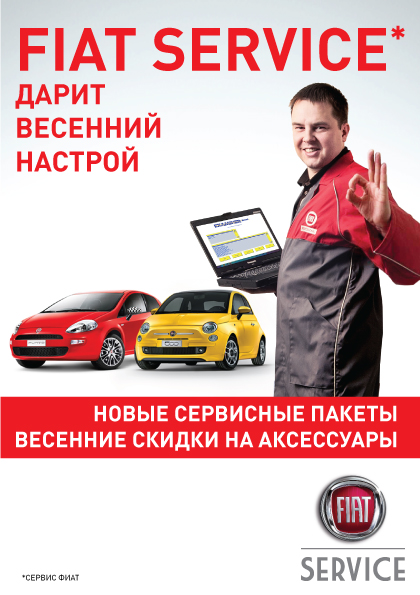 